嘉義產業創新研發中心-食品生技說明會活動訊息:日期：2019年11月27日 (三)時間：下午13:45-15:30地點：嘉義產業創新研發中心 2A03會議室           (嘉義市西區博愛路二段569號)費用：免費，名額30人主辦單位：財團法人金屬工業研究發展中心/天然物創新應用組          日本國沖繩縣政府商工勞動部活動內容：本次邀請沖繩縣政府和當地生技產業平台-社團法人Tropical Technology Plus來台介紹活用沖繩的投資合作模式、沖繩的生技產業發展現況、和當地進駐業者成功案例等， 期待此次能開啟與沖繩平台或業者的合作契機， 透過台日雙邊的互助合力，加速我國業者邁向國際市場的腳步。活動議程表：日本社團法人Tropical Technology Plus介紹特色為融合沖繩特色技術（tropical technology）和活用沖繩縣的產學官金融合作及縣外機構之關係網絡。目前管理沖繩健康生技研發中心和沖繩生技產業振興中心，為沖繩生技產業的重要據點。針對沖繩在地企業或進駐的企業提供資訊和實際支援，協助企業進行技術創新或改良、人才培育等。報名方式:  請於108年11月25日(一)前於NPiL官網線上報名或以傳真或e-mail方式報名………………………………………………………………………………………………ATTN：邵彥綺  小姐T E L：05-2918864   FAX：05-2842804E-MAIL：a26810871@mail.mirdc.org.tw 嘉義產業創新研發中心-食品生技說明會   		*人數增加時，請自行複印本表使用   		*收到確認回函後即完成報名。交通方式（1）鐵路交通
搭乘火車到嘉義後：
1.乘坐嘉義客運（ 嘉義→朴子 ）至 [嘉創中心] 站下車 。
2.乘坐嘉義縣客運（ 嘉義 → 朴子 ）至 [嘉創中心]站下車 。3.嘉義火車站後站出口搭乘計程車，費用依公定跳表費率計算(約120元)。 （2）台灣高鐵
1.乘坐嘉義客運（ 朴子→嘉義 ）至 [嘉創中心] 站下車 。 
2.乘坐嘉義縣客運（ 朴子→嘉義 ）至 [嘉創中心]站下車 。 3.高鐵站出口計程車排班站搭乘計程車，費用依公定跳表費率計算(約360元)。 （3）自行開車      北上
一號國道：水上交流道下走嘉朴公路約-->(左轉) 縱貫公路約-->(直走) 博愛路二段約即至嘉創中心 
三號國道：中埔交流道下走中山路五段(台18線)約-->(右轉) 中山路五段約-->(左轉) 興安街約--> (左轉) 世賢路四段約-->(直走) 世賢路三段約-->(右轉) 博愛路二段-->靠右即至嘉創中心 
南下
一號國道：嘉義交流道下走北港路(159縣道)約-->(右轉)世賢路二段約-->(左轉)博愛路二段-->靠右即至嘉創中心 
三號國道：中埔交流道下走中山路五段(台18線)約-->(右轉) 中山路五段約-->(左轉) 興安街約--> (左轉) 世賢路四段約-->(直走) 世賢路三段約-->(右轉) 博愛路二段-->靠右即至嘉創中心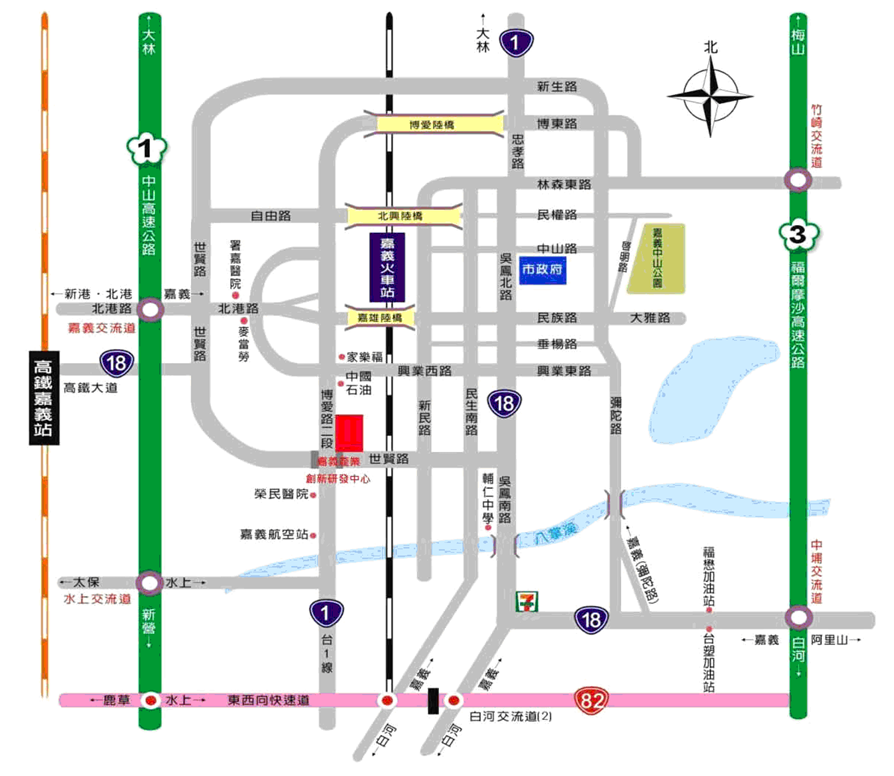 時間主題演講者13:45-14:05報到報到14:05-14:20天然物創新應用研究所(NPiL)技術能量介紹蕭珮琪資深工程師14:20-14:50沖繩之食品生技產業發展現況與聚落介紹社團法人Tropical Technology Plus伊計綾乃 Ayano IKEI14:50-15:10沖繩與台灣合作之展望-以沖繩經濟特區為例台灣野村總研諮詢顧問15:10-15:30Q&A交流時間Q&A代表：岩本竜吾 代表理事 Ryugo IWAMOTO公司名稱公司名稱聯絡地址聯絡地址□□□□□□□□□□□□□□□□□□□□□活動聯絡人活動聯絡人電話電話e-mail編號參加人姓名參加人姓名職稱職稱e-mail (務必填寫以利通知)e-mail (務必填寫以利通知)e-mail (務必填寫以利通知)e-mail (務必填寫以利通知)123